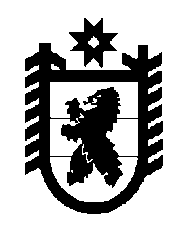 Российская Федерация Республика Карелия    РАСПОРЯЖЕНИЕГЛАВЫ РЕСПУБЛИКИ КАРЕЛИЯО поощренииЗа высокий профессионализм, многолетний добросовестный труд и большой вклад в развитие целлюлозно-бумажной промышленности в Республике Карелия поощрить почетным знаком Главы Республики Карелия «За вклад в развитие Республики Карелия» работников акционерного общества «Сегежский целлюлозно-бумажный комбинат»:АБИБОКА Владимира Вячеславовича, токаря,ВЕЛИЧКОВСКУЮ Нину Васильевну, машиниста-обходчика по турбинному оборудованию,ЛИСИЦЫНУ Светлану Александровну, оператора пульта управления,ПРОКОПОВИЧ Наталью Валентиновну, старшего инженера по организации и нормированию труда,СИДОРЧИКА Александра Сергеевича, мастера смены.             Глава Республики  Карелия                                                            А.О. Парфенчиковг. Петрозаводск23 июля 2019 года№ 395-р